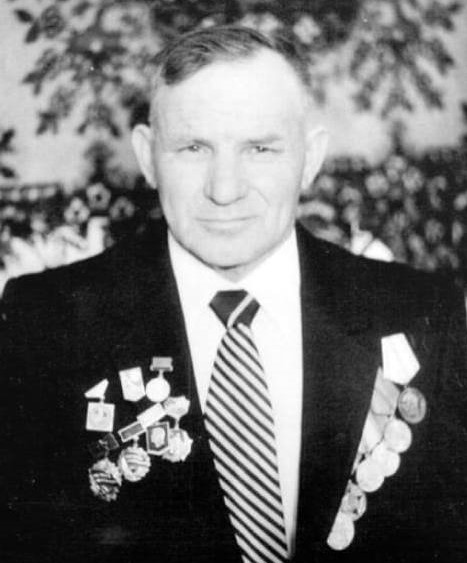 ЛитенкоИван Иванович10.10.1924 г. – 01.10.2002 г. 